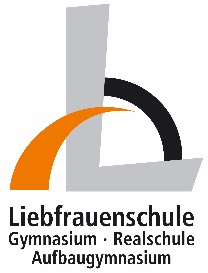 An Firma:         B   e   s   t   ä   t   i   g   u   n   gDer/die Schüler/in      ____________________________        besucht im Schuljahr 2019/20 die Klasse A10 unseres Aufbaugymnasiums.Im Rahmen von BOGY - Berufsorientierung an Gymnasien findet das BOGY-Praktikum der Liebfrauenschule für alle Schüler vom 30. März bis 03. April 2020 statt.Sie / Er ist im Rahmen der gesetzlichen Versicherung bzw. der Sammelhaftpflicht– und Unfallversicherung unseres Schulträgers, der Schulstiftung der Erzdiözese Freiburg, während des Praktikums versichert.Die Versicherung schließt Unfall-, Sachschaden- und Haftpflichtversicherung ein.Mit freundlichen Grüßen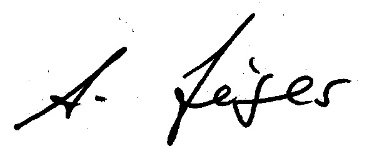 Alexander Jürgens, Abteilungsleiter und BOGY-Lehrer